Volonterski klub Tadija u ZagrebuNaši veliki volonteri posjetili su Zagreb u ponedjeljak, 03.10., kako bi se pripremili za nadolazeće akcije .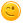 U Cinestaru su pogledali film "Ljeto kada sam naučila letjeti". Prekrasan sunčani dan iskoristili su za pješačenje po centru Zagreba  - Branimirova, Trg kralja Tomislava, Trg bana Josipa Jelačića, Tunel Grič, Strossmayerovo šetalište gdje su se podružili i s Matošem. Nakon odlične šetnje okrijepili su se u McDonald'su te puni dojmova krenuli kućama. 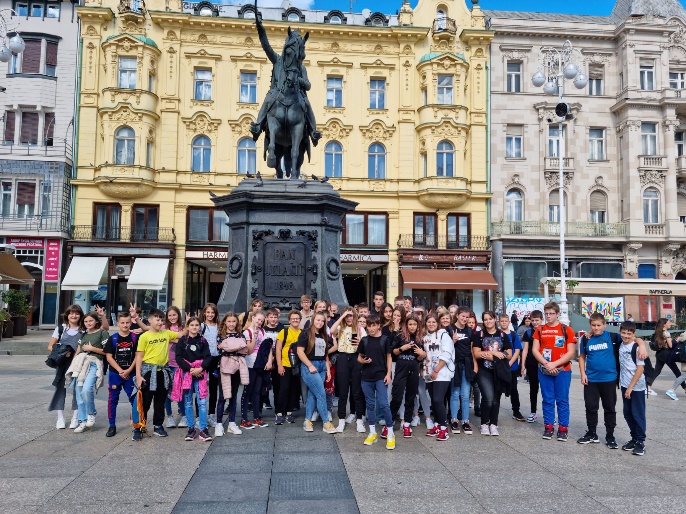 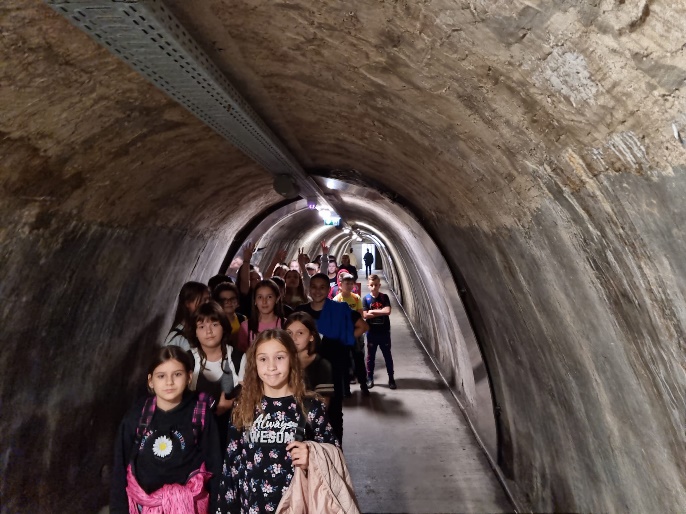 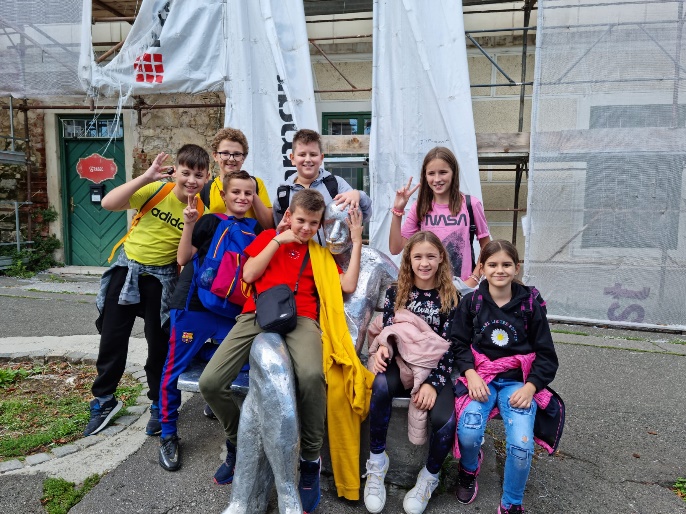 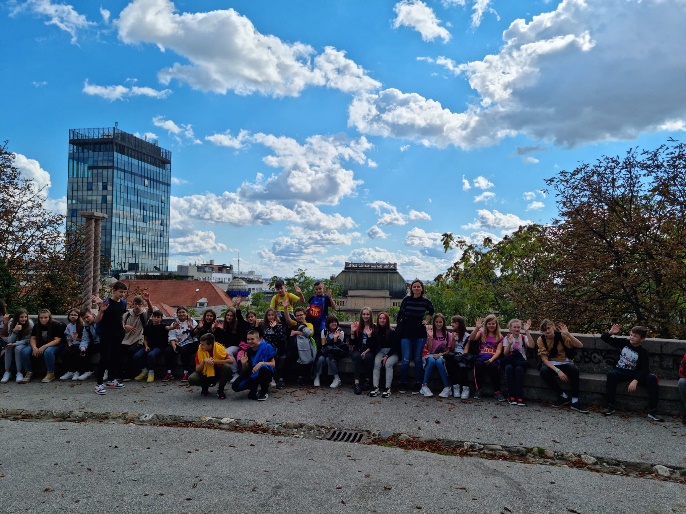 